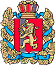 ШАПКИНСКИЙ СЕЛЬСКИЙ СОВЕТ ДЕПУТАТОВ ЕНИСЕЙСКОГО РАЙОНА                                                        КРАСНОЯРСКОГО КРАЯ                                                             РЕШЕНИЕ                     27.03.2023г.		         п. Шапкино	            	       №34-153рО внесении изменений в УставШапкинского сельсовета Енисейского районаВ целях приведения Устава Шапкинского сельсовета Енисейского района Красноярского края в соответствие с требованиями федерального и краевого законодательства, руководствуясь Уставом Шапкинского сельсовета Енисейского района Красноярского края, Шапкинский сельский Совет депутатов РЕШИЛ: 1. Внести в Устав Шапкинского сельсовета Енисейского района Красноярского края следующие изменения:1.1. пункт 1 статьи 2 после слов «на местном референдуме» дополнить словами «(сходе граждан)»;1.2. в подпункте 2 пункта 1 статьи 7 слово «установление» заменить словом «введение»;1.3. статью 26 дополнить пунктом 7 следующего содержания:«7. Депутат должен соблюдать ограничения, запреты, исполнять обязанности, которые установлены Федеральным законом от 25 декабря 2008 года № 273-ФЗ «О противодействии коррупции» и другими федеральными законами.»;1.4. пункт 6 статьи 27 после слова «созвать» дополнить словом «внеочередную»;1.5. в подпункте 4 пункта 1 статьи 30 слово «установление» заменить словом «введение»;1.6. в пункте 8.1 статьи 32 слова «об установлении» заменить словами «о введении»;1.7. пункт 3 статьи 34 после слова «опубликования» дополнить словом «(обнародования)»; 1.8. в статье 36:- подпункт 12 пункта 1 исключить;- подпункт 15 пункта 1 исключить;  1.9. статью 39.2 исключить;1.10. в пункте 1 статьи 51 слово «устанавливаются» заменить словом «вводятся»;1.11. в пункте 4 статьи 56 слова «аппарата избирательной комиссии поселения» исключить;1.12. пункт 1 статьи 52 дополнить абзацем следующего содержания:«документах, определяющих цели национального развития Российской Федерации и направления деятельности органов публичной власти по их достижению.»;1.13. абзац первый пункта 1 статьи 58 изложить в следующей редакции:«1. Настоящим Уставом лицу, замещающему муниципальную должность на постоянной основе, могут гарантироваться:»;1.14. в пункте 1 статьи 60 слова «с законодательством» заменить словами «с федеральными законами»;1.15. статью 62 после слов «депутаты Совета» дополнить словами «органы территориального общественного самоуправления, прокурор Енисейского района».2. Контроль за исполнением Решения возложить на главу Шапкинского сельсовета Загитову Л.И.3. Глава Шапкинского сельсовета обязан опубликовать (обнародовать) зарегистрированное настоящее Решение в течение семи дней со дня поступления из Управления Министерства юстиции Российской Федерации по Красноярскому краю уведомления о включении сведений о настоящем решении в государственный реестр уставов муниципальных образований Красноярского края.4. Настоящее Решение подлежит официальному опубликованию (обнародованию) после его государственной регистрации и вступает в силу после его официального опубликования (обнародования).Председатель Шапкинского                                                      Глава Шапкинского сельсоветасельского Совета депутатов                                                                                         А.В. Наконечный                                                                                  Л.И. Загитова  